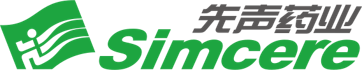 先声药业2022届春季校园招聘简章企业介绍先声药业（2096.HK）是一家正在快速向创新与研发驱动转型的制药公司，拥有获科技部批准的“转化医学与创新药物国家重点实验室”。公司聚焦肿瘤、中枢神经和自身免疫三大疾病领域，致力于让患者早日用上更有效药物。凭借优异的研发与商业化能力，其主要产品在中国保持领先的市场份额。先声药业秉持自主研发与合作研发双轮驱动的研发策略，与多家跨国公司和生物技术企业成为战略合作伙伴，促进全球生命科学成果在中国的价值实现。招聘岗位及需求职业发展培训发展：先声学院为每一类岗位设置了完善的培训培养体系和学习课程，系统专业化技能培训和实践类课程帮助新同事在职业成长之路夯实基础。导师带教：系统完善的导师带教机制、经验丰富的专业导师、具有国际视野的高管导航，全方位的专业导师带教与辅导帮助应届生从校园到职场的顺利转身。晋级晋升：公开、公正、透明的晋级晋升机制、技术和管理双通道的职业发展路径，量身定制的职业发展计划为每一位员工的职业发展树立明确的发展目标以及提供可实现的平台。轮岗转岗：“内部人才市场”为你提供全方位发展机会，跨部门学习、轮岗锻炼让优秀员工在组织能拥有更多可能职业发展的机会。温馨氛围：求索论坛、科学角、同频共振等学习研讨和分享交流活动帮助大家在探索中成长，各种家庭日、团队建设等丰富多彩的活动又能让大家挑战职场目标的同时感受更多温暖。薪资福利薪酬福利：行业内极具竞争力的薪资水平、系统性的调薪机制、全方位的福利保障、丰富多样的荣誉激励，如五险一金、各类节假日福利、员工关爱基金、意外伤害医疗保险、子女医疗保险等让每员工的每一分付出都值得期待。应聘须知网申时间：2022年1月-2022年4月；面向对象：2022年1月-12月间毕业的中国大陆学生和2021年1月-2022年12月间毕业的中国港澳台及海外院校学生；3、简历投递方式：（1）校园招聘官网（简历投递网址）： http://www.hotjob.cn/wt/simcere/web/index/campus（2）招聘公众号：先声药业招聘4、咨询邮箱：campus@simcere.com；5、集团总部地址：南京市玄武区玄武大道699-18号；6、更多公司信息：（1）公司官网： http://www.simcere.com （2）公司公众号：先声药业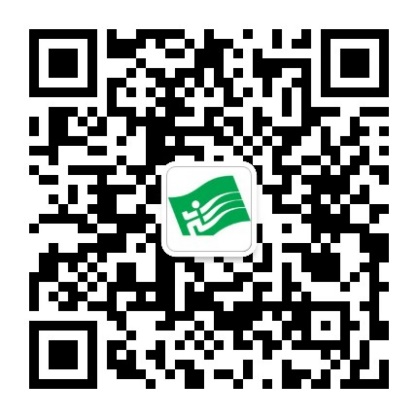 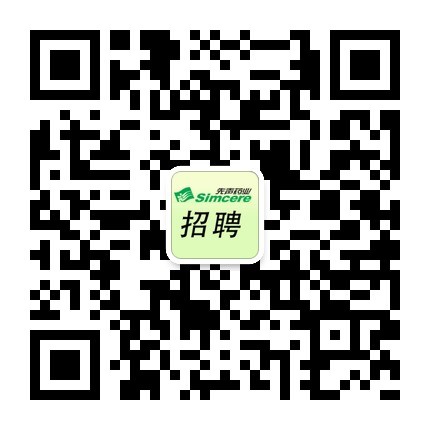 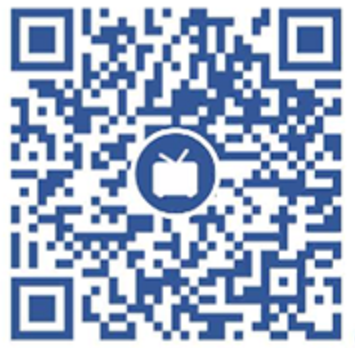 先声药业公众号		      先声药业招聘公众号		   先声药业招聘B站号扫码加入，我们需要比我们更强的人！职位类型职位名称学历要求工作城市营销医学信息沟通专员-江苏本科及以上江苏营销医学信息沟通专员-山东本科及以上山东营销医学信息沟通专员-上海本科及以上上海营销医学信息沟通专员-浙江本科及以上浙江营销医学信息沟通专员-华北本科及以上天津、山西、内蒙、河北营销医学信息沟通专员-华南本科及以上广东、广西营销医学信息沟通专员-京黑吉辽本科及以上北京、黑龙江、吉林、辽宁营销医学信息沟通专员-闽赣本科及以上福建、江西营销医学信息沟通专员-湘鄂本科及以上湖南、湖北营销医学信息沟通专员-西南本科及以上云南、贵州、四川、重庆营销医学信息沟通专员-西北本科及以上甘肃、宁夏、山西、青海、新疆营销医学信息沟通专员-皖豫本科及以上安徽、河南零售基层事业部品牌推广专员本科及以上全国零售基层事业部院外终端推广专员本科及以上全国